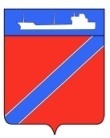 Совет Туапсинского городского поселенияТуапсинского района  ПРОЕКТР Е Ш Е Н И ЕОт _____________ 2016 года                                                       №_____город ТуапсеОб утверждении схемы многомандатных избирательных округов для проведения выборов депутатов Совета Туапсинского городского поселения Туапсинского района на  2017 – 2026 годы	Рассмотрев схему многомандатных избирательных округов, определенную решением территориальной избирательной комиссии Туапсинская городская от 03 ноября 2016 года № 40\116 «Об утверждении  схемы многомандатных  избирательных округов  по выборам депутатов  Совета Туапсинского городского поселения Туапсинского района»,  руководствуясь  статьей 18 Федерального Закона от 12 июня 2002 года         № 67-ФЗ «Об основных гарантиях избирательных прав и права на участие в референдуме граждан Российской Федерации», статьей 14  Закона Краснодарского края от 26 декабря 2005 года № 966-КЗ «О муниципальных выборах в Краснодарском крае», уставом Туапсинского городского поселения,  Совет Туапсинского городского поселения РЕШИЛ:Утвердить схему многомандатных избирательных округов для проведения выборов депутатов Совета Туапсинского городского поселения Туапсинского района  на 2017 – 2026 годы (приложение №1) и ее графическое изображение (приложение №2).Опубликовать настоящее решение официально в средствах массовой информации.Настоящее решение вступает в силу со дня его официального опубликования.Председатель СоветаТуапсинского городского поселения                           Е.А. ЯйлиГлаваТуапсинского городского поселения                           А.В. Чехов    Приложение №1                                                                        к решению Совета Туапсинского городского поселения  от ___________2016 № ________С Х Е М А    многомандатных избирательных округов  для проведения  выборов депутатов Совета Туапсинского городского поселения Туапсинского района на 2017 -2016 годыПриложение №2                                                                        к решению Совета Туапсинского городского поселения от ________ 2016 № _______ГРАФИЧЕСКАЯ   С Х Е М А    многомандатных избирательных округов  для проведения  выборов депутатов Совета Туапсинского городского поселения Туапсинского района на 2017 -2026 годы	Номер избирательного округа, наименование улиц, переулков, входящих в негоНомер избирательного участкаОбщая численность избирателей в округеКол-во мандатов в избирательном округеИзбирательный округ № 1"Приморье"Улицы: Бондаренко, Воровского, Западная, Кадошская, Калараша, Каштановая, Кириченко, Кондратенко, Красных моряков, Крылова, Мичурина, Молодежная, Московских строителей, Новая, Новороссийское шоссе, Пляжная, Портовиков, Приморская, Приречная, Речная, Радужная, Российская, Садовая, Спортивная, Судоремонтников, Тургенева, Чайковского, Челюскинцев, Шишкина, Фрунзе с № 2 по 26 (четная сторона) и с № 3 по 23 (нечетная сторона), дома на г.Кадош, жилые дома     т/б "Туапсе";переулки: Дружбы, Калараша, Мичурина, Охотничий, Прохладный, Тихий;садовые товарищества: «Дубки», «Дубок», «Дубрава», «Портовик», «Надежда».5401540254245403540654231957187318452211146438097304Избирательный округ № 2"Центр-1"Улицы: Виноградная, Войкова, Володарского, Гагарина, Гоголя, Горная, Горького (кроме домов с № 1 по 18 включительно), Зенитная, Калинина, Карла Маркса с № 2 по № 10 (четная сторона) и с № 1 по 25 (нечетная сторона), Керченская, Кирова с № 22 до конца (четная сторона) и № 41 до конца (нечетная сторона), Краснодарская, Ленинградская, Маршала Жукова с № 1 по 11/6 (нечетная сторона), Мира, Морская, Морской бульвар, Парусная, Пионерская, Полетаева (кроме дома № 2), Рабфаковская, Саратовская, Свердлова, Таманская, Терская, Халтурина, Черноморская, Фрунзе с № 25 до конца (нечетная сторона) и с № 28 до конца (четная сторона),  переулки: Володарского, Зенитный, Краснодарский, Свердлова; тупики: Горького, Зенитный, Свердлова.540454055407540854102245190320022248134797454Избирательный округ № 3"Центр-2"Улицы: Горького с № 1 по 18 включительно, Дзержинского, Карла Либкнехта, Кирова, с № 1 по 39 (нечетная сторона) и с    № 2 по 20 (четная сторона), Клары Цеткин, Крупской, Островского, площадь Ильича, площадь Октябрьской революции, Полетаева № 2, Розы Люксембург, Армавирская, Ленина, Парковая, Трудовая, Чехова, Богдана Хмельницкого № 2 - 13 включительно, Комсомольская, Маршала Жукова с № 10 до конца (четная сторона) и с № 13 до конца (нечетная сторона), Победы, Софьи Перовской, Коммунистическая, Космонавтов, Красной Армии, Свободы, Тельмана, Школьная, Герцена, Кондратьева, Красина, Красная, Красный Урал, Красных командиров, Ленских рабочих, Спинова, Урицкого, Шаумяна; Галины Петровой, Карла Маркса с № 12 по       № 20 (четная  сторона), тупик Привокзальный, переулки: Красина, Лазо, Урицкого, Юный, Майский. 54095411541254135414542519391780158910012027120995454Избирательный округ № 4"Сортировка"Улицы: Азовская, Белая, Богдана Хмельницкого  с №15 до конца (нечетная сторона) и с №14 до конца (четная сторона),  Вольная, Восточная, Высоцкого, Гайдара, Деповская, Интернациональная, Кавказская, Киевская,  Крутая, Луговая, Менделеева, Московская, Новицкого, Озерная, Омская, Пугачевская, Советская, Фурманова, Харьковская, Чапаева, Шмидта, Щорса, Юбилейная; Карла Маркса с № 22 до конца (четная сторона) и с № 27 до конца (нечетная сторона), Киселева, Короленко, Кронштадтская, Маяковского, Степана Разина, Шапсугская; переулки: Безымянный, Восточный, Гражданский, Жданова, Железнодорожный, Зеленый, Известковый,  Киевский, Колхозный, Коммунаров, Майкопский, Маршака, Менделеева, Озерный, Пролетарский, Пугачевский, Самарский, Светлый, Угольный, Уральский, Шмидта, Харьковский, Чкалова; Маяковского.5415541654175418193025072460238392804Избирательный округ № 5"Грознефть-Звездный"Улицы: Адлеровская, Адмирала Макарова, Белинского,  Вельяминовская, Весенняя, Верхне-Кардонная,  Вице-Адмирала Щедрина, Волгоградская, Говорова, Грибоедова, Дачная,  Ереванская, Заводская, Заречная, Звездная, Индустриальная, Ключевая, Кошкина, Курортная, Кутузова, Лазурная, Лермонтова, Ломоносова, Матросова, Набережная, Нахимова, Нижне-Кардонная,  Офицерская, Пархоменко, Печникова, Подгорная, Пушкина, Солнечная, Сочинская, Стадион нефтяников, Строителей, Суворова, Тимирязева, Туапсинская, Ушакова, Ялтинская, 8 Марта;переулки: Белинского, Верхне-Кардонный,Говорова, Грибоедова, Звездный, Кутузова, Лазарева, Ломоносова, Нахимова, Смирнова, Сочинский, Цветочный, Южный; тупики: Говорова, Звездный, Сочинский, Ялтинский;садовые товарищества: «Волна», «Горка».5419542054215422542654271329209621491810744115192794ИТОГО4757920